Mitgliederantrag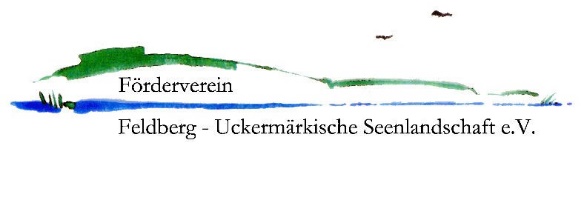 An denFörderverein Feldberg-Uckermärkische Seenlandschaft e.V.Martin-Luther-Str.5a17268 TemplinEmail: foerderverein_uckermaerk.seen@t-online.deJa, ich möchte Mitglied im Förderverein Feldberg-Uckermärkische Seenlandschaft e.V. werden.Name, Vorname:Anschrift:Telefonnummer:E-Mail-Adresse:Datum, Unterschrift:Ggf. Bemerkungen:Mit der Satzung des Vereins habe ich mich vertraut gemacht.  Die gemäß § 7 der Satzung notwendigen drei Bürgenunterschriften füge ich unten bei.Bürge 1: Bürge 2:Bürge 3: